     CARDÁPIO IMA 31/08 a 04/09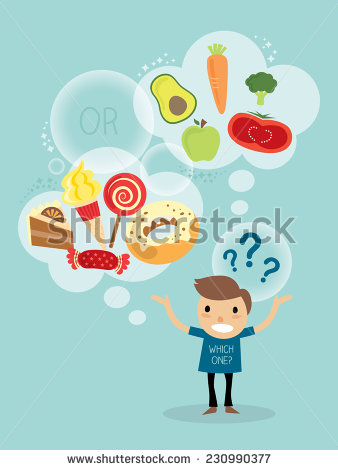 OBSERVAÇÕES DO CARDÁPIO: 1) O cardápio poderá sofrer alterações devido à entrega da matéria-prima pelos fornecedores, sazonalidade e aceitação das crianças. 2) O arroz integral   será servido com 50% arroz parboilizado e 50% arroz integral. 3) As  sopas para os bebês serão amassadas. 4) No dia que não houver oferta de bebida será servido água. 5) Para o berçário não haverá adição de nenhum tipo de açúcar nos sucos e chás. 6) Para os maiores, os sucos e os chás, quando houver necessidade, serão adoçados com açúcar mascavo em quantidade moderada. 7) Nos dias mais frios as bebidas serão servidas a temperatura ambiente ou levemente mornas. NUTRICIONISTA RESPONSÁVEL ELABORAÇÃO DO CARDÁPIO: Larissa C. I de Zutter. CRN10 – 2127.CARDÁPIO IMA 07/09 a 11/09OBSERVAÇÕES DO CARDÁPIO: 1) O cardápio poderá sofrer alterações devido à entrega da matéria-prima pelos fornecedores, sazonalidade e aceitação das crianças. 2) O arroz integral   será servido com 50% arroz parboilizado e 50% arroz integral. 3) As  sopas para os bebês serão amassadas. 4) No dia que não houver oferta de bebida será servido água. 5) Para o berçário não haverá adição de nenhum tipo de açúcar nos sucos e chás. 6) Para os maiores, os sucos e os chás, quando houver necessidade, serão adoçados com açúcar mascavo em quantidade moderada. 7) Nos dias mais frios as bebidas serão servidas a temperatura ambiente ou levemente mornas. NUTRICIONISTA RESPONSÁVEL ELABORAÇÃO DO CARDÁPIO: Larissa C. I de Zutter. CRN10 – 2127.CARDÁPIO IMA 14/09 a 18/09OBSERVAÇÕES DO CARDÁPIO: 1) O cardápio poderá sofrer alterações devido à entrega da matéria-prima pelos fornecedores, sazonalidade e aceitação das crianças. 2) O arroz integral   será servido com 50% arroz parboilizado e 50% arroz integral. 3) As  sopas para os bebês serão amassadas. 4) No dia que não houver oferta de bebida será servido água. 5) Para o berçário não haverá adição de nenhum tipo de açúcar nos sucos e chás. 6) Para os maiores, os sucos e os chás, quando houver necessidade, serão adoçados com açúcar mascavo em quantidade moderada. 7) Nos dias mais frios as bebidas serão servidas a temperatura ambiente ou levemente mornas. NUTRICIONISTA RESPONSÁVEL ELABORAÇÃO DO CARDÁPIO: Larissa C. I de Zutter. CRN10 – 2127. CARDÁPIO IMA 21/09 a 25/09OBSERVAÇÕES DO CARDÁPIO: 1) O cardápio poderá sofrer alterações devido à entrega da matéria-prima pelos fornecedores, sazonalidade e aceitação das crianças. 2) O arroz integral   será servido com 50% arroz parboilizado e 50% arroz integral. 3) As  sopas para os bebês serão amassadas. 4) No dia que não houver oferta de bebida será servido água. 5) Para o berçário não haverá adição de nenhum tipo de açúcar nos sucos e chás. 6) Para os maiores, os sucos e os chás, quando houver necessidade, serão adoçados com açúcar mascavo em quantidade moderada. 7) Nos dias mais frios as bebidas serão servidas a temperatura ambiente ou levemente mornas. NUTRICIONISTA RESPONSÁVEL ELABORAÇÃO DO CARDÁPIO: Larissa C. I de Zutter. CRN10 – 2127.CARDÁPIO IMA 28/09 a 30/09OBSERVAÇÕES DO CARDÁPIO: 1) O cardápio poderá sofrer alterações devido à entrega da matéria-prima pelos fornecedores, sazonalidade e aceitação das crianças. 2) O arroz integral   será servido com 50% arroz parboilizado e 50% arroz integral. 3) As  sopas para os bebês serão amassadas. 4) No dia que não houver oferta de bebida será servido água. 5) Para o berçário não haverá adição de nenhum tipo de açúcar nos sucos e chás. 6) Para os maiores, os sucos e os chás, quando houver necessidade, serão adoçados com açúcar mascavo em quantidade moderada. 7) Nos dias mais frios as bebidas serão servidas a temperatura ambiente ou levemente mornas. NUTRICIONISTA RESPONSÁVEL ELABORAÇÃO DO CARDÁPIO: Larissa C. I de Zutter. CRN10 – 2127.    REFEIÇÕESSEGUNDA-FEIRATERÇA-FEIRAQUARTA-FEIRAQUINTA-FEIRASEXTA-FEIRALANCHE DA MANHÃRosquinha de polvilhoSuco de laranja com cenouraPão  com requeijãoSuco de abacaxi com hortelãFERIADOMaçã e banana picadas com canela em pó e farinha de aveiaBolo de laranjaChá de hortelãIsento de lactose e ovoBiscoito Maria NinfaSuco de laranja com cenouraPão caseiro com margarina Becel originalSuco de abacaxi com hortelãFERIADOMaçã e banana picadas com canela em pó e farinha de aveiaBiscoito Maisena NinfaChá de hortelãBebêsPapa de mangaPera argentina raspadinhaSuco de laranja limaFERIADOPapa de banana branca Papa de mamão papaiaALMOÇOCarne de panelaArroz integral/ FeijãoSalada de beterrabaSuco de maracujáPernil assadoArroz/ FeijãoBatata doceSalada de pepinoSuco de limãoFERIADOCubos de frango refogadosArroz/ FeijãoSalada de repolhoSuco de laranjaBolo de carne assado (enriquecido com a farinha de aveia)Arroz/ FeijãoCenoura Suco de abacaxi com hortelãIsento de lactose e ovoCarne de panela+ arroz integral + Feijão +  Beterraba+ Suco de maracujáPernil assado + Arroz+ Feijão+ Batata doce + pepino+ Suco de limãoFERIADOCubos de frango refogados+ Arroz+ Feijão+ repolho+ Suco de laranjaCarne moída ensopada + Arroz+ Feijão+ cenoura+ Suco de abacaxi com hortelãBebêsPapa de aipim com beterraba e molho de carnePapa de batata doce com abóbora e caldo de feijãoFERIADOPapa de massa integral com cenoura e caldo de feijãoPapa de batata, abobrinha, cenoura e molho de carneLANCHE DA TARDEPão caseiro com manteiga e queijoChá de erva-cidreiraFrutas da época (3 variedades)FERIADOPão de leite com geleiaChá de erva-doce Sanduíche de biscoito salgado de gergelim com requeijãoSuco de maracujáIsento de lactose e ovoPão caseiro com margarina Becel originalChá de erva-cidreiraFrutas da época (3 variedades)FERIADOPão caseiro com geleiaChá de erva-doce Pão caseiro com margarina Becel originalSuco de maracujáBebêsMaçã argentina raspadinhaPapa de mamão papaia e bananaFERIADORaspinhas de melãoBanana branca amassada com farinha de aveiaJANTARArroz com frango desfiado, cenoura e brócolisParafuso à bolonhesaFERIADOPolenta com molho de carne moídaPizza caseira com massa integralIsento de lactose e ovoArroz com frango desfiado, cenoura e brócolisParafuso de sêmola  à bolonhesaFERIADOPolenta com molho de carne moídaSopa de frango com arroz e legumesBebêsArroz papa com molho de frango, cenoura e brócolisAletria com chuchu e molho de carneFERIADOPolenta com molho de carne moídaSopa de frango com arroz e legumes    REFEIÇÕESSEGUNDA-FEIRATERÇA-FEIRAQUARTA-FEIRAQUINTA-FEIRASEXTA-FEIRALANCHE DA MANHÃFERIADOBiscoito de leite Chá de maçãPão pulmann com manteiga  e queijoSuco de maracujáFrutas da época (3 variedades)Bolinhas de polvilhoIogurteIsento de lactose e ovoFERIADOBiscoito Maria NinfaChá de maçãPão caseiro com margarina Becel originalSuco de maracujáFrutas da época (3 variedades)Biscoito Maisena NinfaIogurte sem lactoseBebêsFERIADORaspinhas de melãoMaçã argentina raspadinhaBanana branca amassada com farinha de aveiaPapa de abacateALMOÇOFERIADOCarne moída ensopada com legumesArroz/ FeijãoSalada de cenoura raladaSuco de abacaxiCoxa e sobrecoxa ensopadaArroz integral/ FeijãoSalada de couve-florSuco de limão Bife rolêArroz/ FeijãoSalada de beterrabaSuco de laranja Frango assadoArroz integral/ FeijãoMaionese de batatas com cenouraSuco de maracujáIsento de lactose e ovoFERIADOCarne moída ensopada + Arroz + feijão+ Salada de cenoura ralada+ Suco de abacaxiCoxa e sobrecoxa ensopada + Arroz integral + Feijão +  Salada de couve-flor + Suco de limãoBife rolê + Arroz + Feijão+ Salada de beterraba + Suco de laranjaFrango assado+ Arroz integral + feijão + Batata e cenoura cozidas + Suco de maracujáBebêsFERIADOPapa de massa com cenoura, vagem e molho de carnePolenta cremosa com abobrinha e molho de frangoArroz papa com beterraba e molho de carnePapa de batata e cenoura com caldo de feijãoLANCHE DA TARDEFERIADOPão caseiro com requeijãoSuco de laranja com limãoFrutas da época (3 variedades)Gelatina sem coranteBolo de cenoura sem coberturaChá de melissaBiscoitos sortidosSuco de abacaxi com hortelãIsento de lactose e ovoFERIADOPão caseiro com geleiaSuco de laranja com limãoFrutas da época (3 variedades)Gelatina sem coranteBiscoito Maria NinfaChá de melissaPão caseiro com margarina Becel originalSuco de abacaxi com hortelãBebêsFERIADOPera argentina raspadinhaSuco de laranja lima com cenouraPapa de mangaPapa de mamão papaiaPapa de banana brancaJANTARFERIADOPizza caseira com massa integralPurê de batata à bolonhesaSopa de frango com aletria e legumesMacarronadaIsento de lactose e ovoFERIADOCanjaPurê de batata (sem leite) à bolonhesaSopa de frango com aletria e legumesMacarronada (com macarrão de sêmola)BebêsFERIADOCanjaBatata e abóbora amassadas com molho de carneSopa de frango com aletria e legumesAletria com chuchu e molho de carne    REFEIÇÕESSEGUNDA-FEIRATERÇA-FEIRAQUARTA-FEIRAQUINTA-FEIRASEXTA-FEIRALANCHE DA MANHÃBiscoito salgado Suco de abacaxi com hortelãBanana em rodelas com farinha de aveiaChá de camomila Pão de leite com requeijãoSuco de laranja com couveFrutas da época (3 variedades)Bolo de cocoChá de erva-cidreiraIsento de lactose e ovoBiscoito Maria NinfaSuco de abacaxi com hortelãBanana em rodelas com farinha de aveiaChá de camomilaPão caseiro com margarina Becel originalSuco de laranja com couveFrutas da época (3 variedades)Pão caseiro com geleiaChá de erva-cidreiraBebêsPapa de mangaPera argentina raspadinhaPapa de banana branca Papa de mamão papaiaMaçã argentina raspadinhaSuco de laranja limaALMOÇOCubos de carne ensopadaArroz integral/ FeijãoFarofa coloridaSalada de vagem e cenouraSuco de laranja Peixe à milanesaArroz / FeijãoSalada de repolhoSuco de limãoCarne de forno Arroz integral/ FeijãoSalada de alface Suco de abacaxiBife aceboladoArroz / FeijãoSalada de beterrabaSuco de maracujáCoxa e sobrecoxa assadaArroz integral/ FeijãoMacarroneseSalada de tomateSuco de laranja com limãoIsento de lactose e ovoCubos de carne ensopada + Arroz integral + Feijão+ Salada de vagem e cenoura + Suco de laranjaPeixe ensopado+ Arroz + Feijão+  Salada de repolho+ Suco de limãoCarne de forno + Arroz integral + Feijão+ salada de alface + Suco de abacaxiBife ao tomate + Arroz + Feijão+  beterraba + Suco de maracujáCoxa e sobrecoxa assada + Arroz integral + feijão + Salada de tomate + Suco de laranja com limãoBebêsSopa de carne com aletria e legumesPapa de batata e chuchu com caldo de feijãoSopa de carne com aipim e legumesPapa de batata salsa, brócolis e beterraba com molho de carnePirãozinho de feijãoLANCHE DA TARDEPão pulmann com geleiaChá de erva-doceBiscoito de leiteSuco de maracujáSalada de frutasSuco de gelatinaPão caseiro com requeijãoLimonadaFrutas de época (3 variedades)Isento de lactose e ovoPão caseiro com geleiaChá de erva-doceBiscoito Maisena NinfaSuco de maracujáSalada de frutasPão caseiro com margarina Becel originalLimonadaFrutas de época (3 variedades)BebêsMaçã argentina raspadinhaPapa de mamão papaia e bananaRaspinhas de melãoBanana branca amassada com farinha de aveiaPapa de mangaJANTARRisoto (com legumes)Purê com molho de carne moídaPolenta com frango ensopadinhoMacarrão à bolonhesaCarreteiro (com legumes)Isento de lactose e ovoRisoto (com legumes)Purê com molho de carne moídaPolenta com frango ensopadinhoMacarronada (com macarrão de sêmola)Carreteiro (com legumes)BebêsPapa de risoto (com legumes)Purê com molho de carne moídaPolenta com abobrinha e molho de frango ensopadinhoAletria com cenoura e molho de carnePapa de carreteiro (enriquecido com legumes)    REFEIÇÕESSEGUNDA-FEIRATERÇA-FEIRAQUARTA-FEIRAQUINTA-FEIRASEXTA-FEIRALANCHE DA MANHÃSanduíche de biscoito integral salgado com geleiaChá de hortelãFrutas da época (3 variedades)Pão pulmann com requeijãoSuco de laranja com cenouraFrutas da época (3 variedades)FESTA DOS ANIVERSARIANTESIsento de lactose e ovoBiscoito maisena NinfaChá de hortelãFrutas da época (3 variedades)Pão caseiro com margarina Becel OriginalSuco de laranja com cenouraFrutas da época (3 variedades)FESTA DOS ANIVERSARIANTESBebêsMelão raspadinhoPapa de mamão papaiaPapa de mangaPapa de banana branca com farinha de aveiaPera argentina raspadinhaALMOÇOCarne moída ao molho de tomateArroz/ FeijãoSalada de cenoura raladaSuco de limão com laranjaEstrogonofe de frango magroArroz integral/ FeijãoBatata palhaSalada de alfaceSuco de maracujáBife ao tomateArroz/ FeijãoLegumes cozidos soutê (brócolis, couve-flor, vagem e cenoura)Suco de abacaxi com hortelãPeito de frango aceboladoArroz integral/ FeijãoSalada de pepinoSuco de laranja com cenouraCarne suína assadaArroz/ FeijãoMaionese de batata doceSalada de beterrabaSuco de limãoIsento de lactose e ovoCarne moída ao molho de tomate + Arroz + Feijão+  cenoura ralada + Suco de limão e laranjaFrango refogado+ Arroz integral + Feijão+ + Batata palha + Alface+ Suco de maracujáBife ao tomate+ Arroz+ Feijão+ Legumes cozidos+ Suco de abacaxi e hortelãPeito de frango acebolado+ Arroz integral + feijão+ Pepino+ Suco de laranja com cenouraCarne suína assada + Arroz + Feijão+ Batata doce+ Beterraba+ Suco de limãoBebêsPapa de aipim e cenoura com molho de carneCanjaPapa de legumes com caldo de feijãoSopa de carne com aletria e legumesPapa de batata doce, beterraba e caldo de feijãoLANCHE DA TARDEPão de leite com margarina sem sal e queijoSuco de abacaxi Biscoito Leite batido com banana e maçãFrutas da épocaGelatinaPão caseiro com requeijãoSuco de maracujáFESTA DOS ANIVERSARIANTESIsento de lactose e ovoPão caseiro com margarina Becel OriginalSuco de abacaxiBiscoito Maria NinfaLeite sem lactose batido com banana e maçãFrutas da épocaGelatinaPão caseiro com geleiaSuco de maracujáFESTA DOS ANIVERSARIANTESBebêsPapa de manga e mamãoPapa de banana brancaRaspinhas de melãoSuco de laranja limaMamão papaia amassadoPapa de abacate com banana brancaJANTARPizza caseira com massa integral Polenta à bolonhesaArroz com frango desfiado, ervilha,  cenoura e brócolisPurê de batata com carne moída ensopadaSopa de frango com aletria e legumesIsento de lactose e ovoSopa de frango com batata  e legumesPolenta à bolonhesaArroz com frango desfiado,  ervilha,   cenoura e brócolisPurê de batata sem leite com carne moída ensopadaSopa de frango com aletria de sêmola e legumesBebêsSopa de frango com batata  e legumesPolenta com abóbora e molho de carneArroz papa com molho de frango,  ervilha,  cenoura e brócolisPapa de batata e chuchu com molho de carneSopa de frango com aletria e legumes    REFEIÇÕESSEGUNDA-FEIRATERÇA-FEIRAQUARTA-FEIRAQUINTA-FEIRASEXTA-FEIRALANCHE DA MANHÃRosquinha de polvilhoSuco de laranja Banana em rodelas com farinha de aveiaIogurtePão integral com geleiaChá de erva-cidreiraIsento de lactose e ovoBiscoito Maria NinfaSuco de laranja Banana em rodelas com farinha de aveiaIogurte sem lactosePão caseiro com geleiaChá de erva-cidreiraBebêsPapa de mangaPapa de banana branca Pera argentina raspadinhaSuco de laranja lima com cenouraALMOÇOCarne de panelaArroz integral/ FeijãoSalada de pepino e tomateSuco de abacaxi com hortelãFrango assadoArroz/ FeijãoFarofaSalada de repolhoLimonada Enroladinho de carneArroz integral/ FeijãoSalada de Cenoura raladaSuco de laranjaIsento de lactose e ovoCarne de panela+ Arroz integral + Feijão + Pepino e tomate+ Suco de abacaxi e hortelãFrango assado + Arroz+ Feijão+ + Repolho+ LimonadaEnroladinho de carne + Arroz integral + feijão+ Cenoura ralada + Suco de laranjaBebêsPolenta com chuchu e molho de carneSopa de frango com arroz e legumesPapa de aletria com cenoura e molho de carneLANCHE DA TARDEPão caseiro com margarina sem sal e queijoChá de erva-cidreiraSanduíche de biscoito integral salgado com requeijãoSuco de abacaxiFrutas da época (3 variedades)Isento de lactose e ovoPão caseiro com margarina Becel originalChá de erva-cidreiraBiscoito Maria NinfaSuco de abacaxiFrutas da época (3 variedades)BebêsMaçã argentina raspadinhaPapa de mamão papaia Banana branca amassadaJANTARPurê com molho de frangoEspaguete à bolonhesaPolenta com frango ensopadinhoIsento de lactose e ovoPurê com molho de frangoEspaguete de sêmola  à bolonhesaPolenta com frango ensopadinhoBebêsPurê com molho de frangoAletria com chuchu e molho de carnePolenta com vagem e molho de frango ensopadinho